ST NINIAN’S HIGH SCHOOLPSHE Newsletter & LessonsWeek Beginning 6th September 2021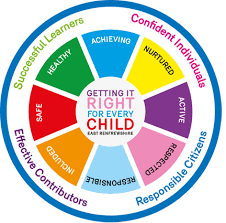 Focus: Daily Prayers Racial EqualityLibrary InfoGolf CompetitionPE – Important InformationFaith mattersEucharistic Adoration from 12.20-1.00pm every Friday with the Rosary at 12.30pm. Mass in the Oratory, Tuesday, Thursday, Friday, 8.25am. Mental Health Awareness 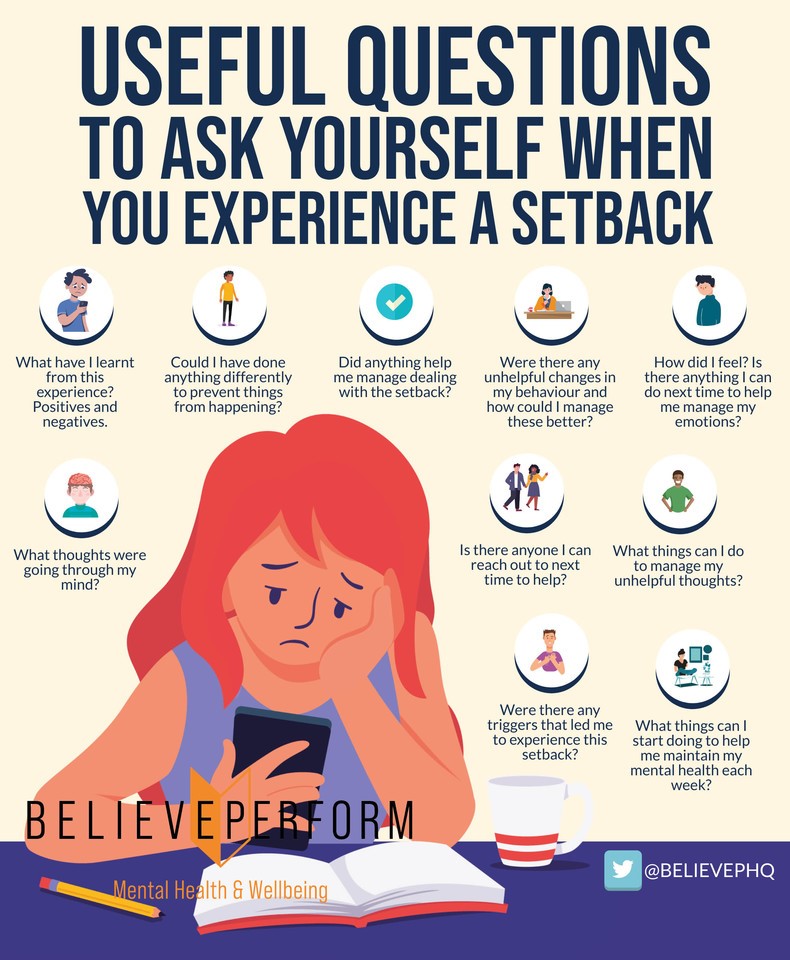 S1Learning for Sustainability FriendshipsS2Subject ChoicesS3Learning for Sustainability FriendshipsS4Learning for SustainabilityMental Health and Wellbeing Award – Understanding Mental Health Issues.LessonMarking Scheme S5Learning for Sustainability Mental Health and Wellbeing Award – Influences on Mental Health Marking Scheme Slides to be covered for Unit 2 Outcome 1S6PLC Volunteering Learning for SustainabilityDiplomaS6 Service and Volunteering Opportunities Writing your Personal StatementE Ward